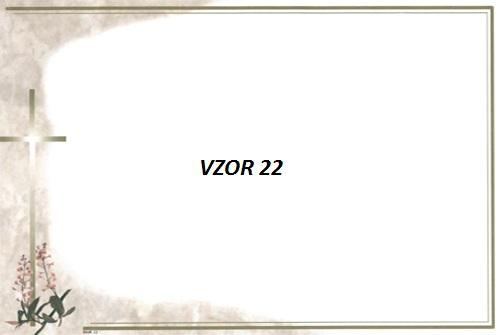 P.č.Meno a priezviskoČíslo domuDátum úmrtiaVek1.Šoltésová KatarínaTOPOREC03.01.200884 r.2.Hangurbadžová RenataKežmarok03.01.2008 Írsko36 r.3.Pružinský Ján14.01.200885 r.4.Kovalčík FrantišekTOPOREC14.01.200851 r.5.Muchová ZuzanaTOPOREC16.02.200877 r.6.Strakulová KristínaTOPOREC25.02.200880 r.7.Frk VladimírTOPOREC17.04.200867 r.8.Habiňáková KatarínaTOPOREC02.06.200878 r.9.Kubalová Mária TOPOREC15.06.200882 r.10.Harendarčík OndrejTOPOREC01.07.200873 r.11.Kroščen ŠtefanTOPOREC26.08.200838 r.12.Pompa AlexanderTOPOREC27.08.200865 r.13.Zolnierčíková AlžbetaTOPOREC10.05.200875 r.14.Novohorský ŠtefanTOPOREC12.09.200854 r.15.Kovalčík ŠtefanTOPOREC17.09.200844 r.16.Dragošková MargitaTOPOREC26.09.200886 r.17.Bafiová MáriaPoprad27.09.200879 r.18.Krempaský EduardTOPOREC17.10.200870 r.19.Pompová VeronikaTOPOREC26.12.200868 r.20.Bobak JohanNemecko29.02.200891 r.